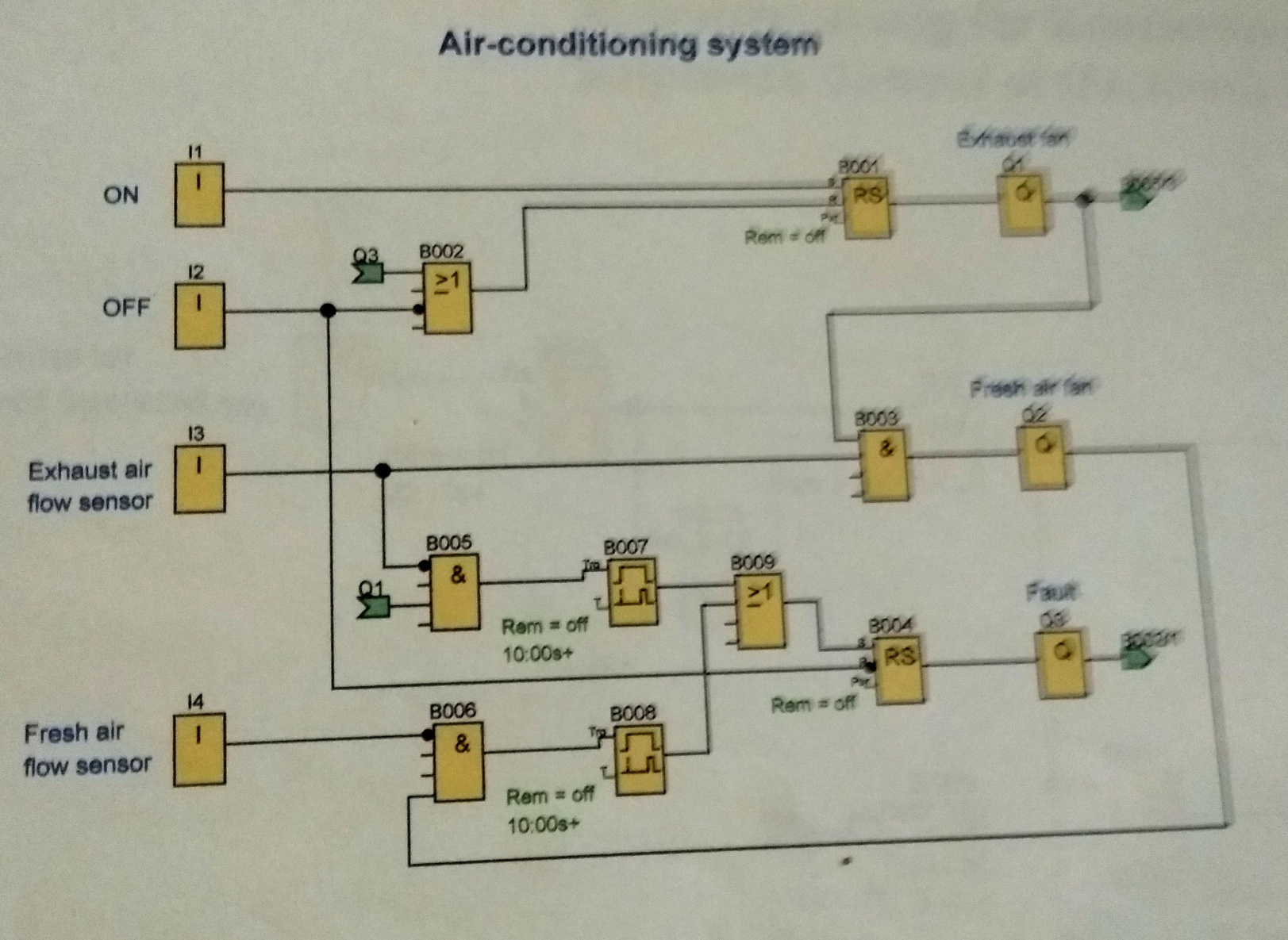 Дополнение к схеме «Система кондиционирования воздуха»  и обозначениямQ1 -  флажок зеленый   B005/3  соединяется с В006;    Q3  -   флажок зеленый   B002/1 соединяется  с В002Внимательно просчитайте блоки и поставьте в нужном порядке, объясните работу схемы и назначение логических элементов (фото с эмуляцией)